1| cÖv_©xi c~Y© bvg (¯úóvÿ‡i) evsjvq t    cÖv_©xi c~Y© bvg (eo Aÿ‡i) Bs‡iRx‡Z t2| wcZvi bvg t3| gvZvi bvg t4| Rb¥ ZvwiL t		eqm (1jv RyjvB-2024Bs) t			RvZxqZv t5| (K) eZ©gvb wVKvbv (‡Uwjt/‡gvevBj b¤^imn)t     (L) ¯’vqx wVKvbv t6| GgweweGm cv‡ki ZvwiL t ..............................B›UvY©kxc †Uªwbs †kl nIqvi ZvwiL t .........................7| cÖv_©x miKvix/ †emiKvix t........................ ............ †KvW bs (miKvix) t ........................................8| GdwmwcGm/GgwW cv‡ki mb I ZvwiL t........................................................10| c~‡e© †Kvb †Kv‡m© fwZ© nBqv‡Q wKbv Zvnvi weeiY I mgqKvj t ........................................................11| Dc‡Rjv ¯^v¯’¨ Kg‡cø‡·ª PvKzixi †gqv` (miKvix cÖv_©x‡`i †ÿ‡Î) t .....................................................12| mshyw³ t cvm‡cvU© mvB‡Ri 03 (wZb) Kwc Qwe (`yB Kwc AvBKv I GK Kwc ÷ªvcøvi K‡i jvMv‡Z n‡e) 2. miKvix PvKzixiZ‡`i g~j cÖZ¨qbcÎ 3. mZ¨vwqZ d‡UvKwc- Gm.Gm.wm mvwU©wd‡KU 4.Gg.we.we.Gm mvwU©wd‡KU 5.B›Uvb©kxc mvwU©wd‡KU 6.weGgwWwm ‡iwR‡óªkb mvwU©wd‡KU (nvjbvMv`) 7. Gd.wm.wc.Gm/GgwW  (†cwWqvwUªKm) mvwU©wd‡KU 8. Dc‡Rjv ¯^v¯’¨ Kg‡cø‡· PvKzixi cÖgvbcÎ (cÖ‡hvR¨ †ÿ‡Î) 9. Rxeb e„ËvšÍ 10. †hvMv‡hv‡Mi wVKvbv (‡dvb b¤^i mn)Av‡e`bKixi ¯^vÿimycvwikmn Av‡e`b cÎ AMÖvqb Kiv nj|mswkøó cÖav‡bi gZvgZ   wefvMxq cÖavb ¯^vÿi, mxj I ZvwiL‡Kv‡m©i  bvg t GdwmwcGm 2q ce©        welq t..........................................................................................................................cÖv_©xi c~Y© bvg (¯úóvÿ‡i) evsjvq t ............................................................ Rb¥ ZvwiL t.............................................................wcZvi bvg t .................................................................................... gvZvi bvg t....................................................................Av‡e`bKvixi ¯^vÿi I ZvwiL t  (Aa¨vcK Wvt KvRx `xb †gvnv¤§`)cwiPvjKb¨vkbvj Bbw÷wUDU Ae wbD‡ivmv‡q‡Ým I nvmcvZvj‡ki-B- evsjv bMi, XvKv|MYcÖRvZš¿x evsjv‡`k miKvi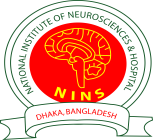 b¨vkbvj Bbw÷wUDU Ae wbD‡ivmv‡q‡Ým I nvmcvZvj‡ki-B- evsjv bMi, XvKv|GdwmwcGm (‡cwWqvwUªK wbD‡ivjRx) 2q ce© †Kv‡m© fwZ©i Av‡e`b cÎ‡iwR‡÷ªkb b¤^i‡iwR‡÷ªkb b¤^i‡iwR‡÷ªkb b¤^i‡iwR‡÷ªkb b¤^iRyjvB-20224BsMYcÖRvZš¿x evsjv‡`k miKvi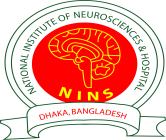 b¨vkbvj Bbw÷wUDU Ae wbD‡ivmv‡q‡Ým I nvmcvZvj‡ki-B- evsjv bMi, XvKv|cÖ‡ek cÎ‡iwR‡÷ªkb b¤^i‡iwR‡÷ªkb b¤^i‡iwR‡÷ªkb b¤^i‡iwR‡÷ªkb b¤^iRyjvB-2024Bs